Le monde de l’entreprise (1)Activité de compréhension écrite :Lisez l’article et complétez la fiche entreprise.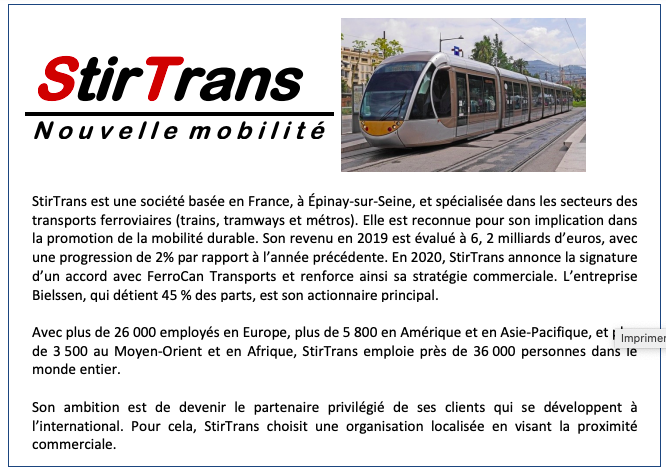 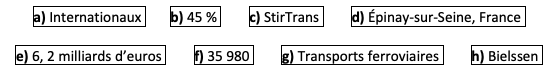 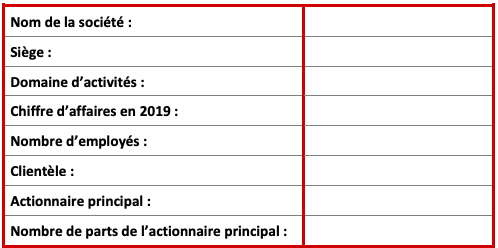 Vocabulaire pour présenter une entreprise 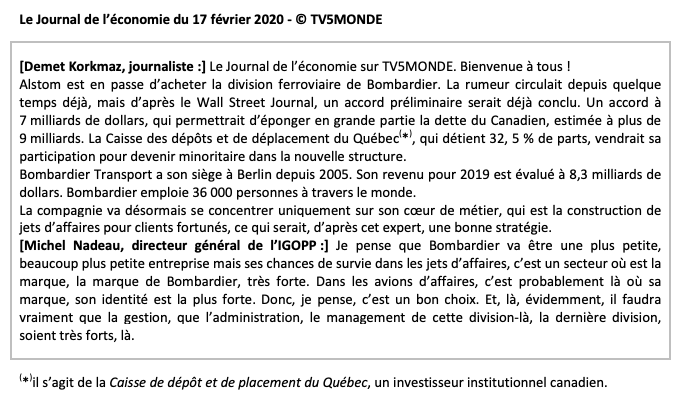 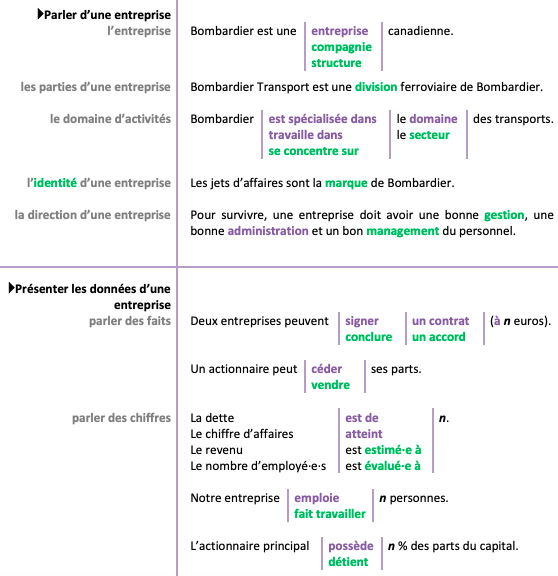 Université Jean Jaurès ToulouseDépartement DEFLE Programme SHS – Sylvie MassonSemestre 1 2023-2024